Квадрат на културен юрган Име: Дата: 1. Изредете елементи от вашата култура във всеки от малките квадрати и използвайте пастели, моливи или маркери, за да ги илюстрирате. Или можете да направите колажи като използвате снимки от списания. 2. Когато завършите всичко, изрежете по пунктира.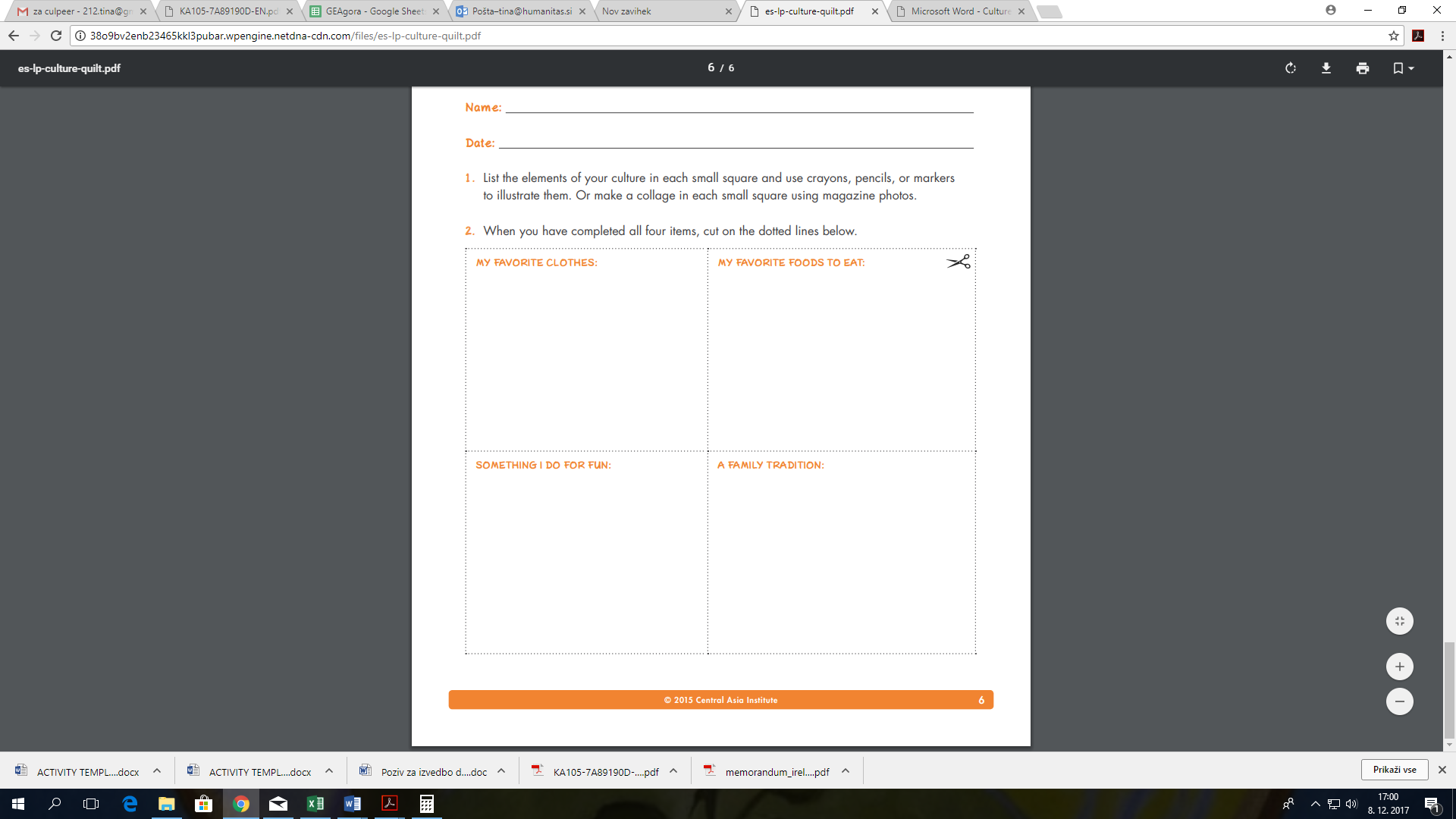 Адаптирано от ръководство EPTO manual and Pennies for peace.ЦЕЛЕВА ГРУПАЗа всичкиЗАГЛАВИЕКултурен юрганПРОДЪЛЖИТЕЛНОСТ60 и повече минутиОБУЧИТЕЛНИ ЦЕЛИУчениците ще се замислят относно тяхната култура и по какъв начин тя ги прави това, което са. Те ще научат за културата и интересите на други техни съученици.Учениците ще могат да идентифицират и да обсъждат проблеми, които възникват от културните различия и ще определят стъпки за тяхното преодоляване.МАТЕРИАЛИЛиста за културния юрган, пастели, маркери, изрезки от списания, лепило Инструменти за проучване като вестници, новинарски списания и т.н.ПОДГОТОВКАОтпечатайте листата за културния юрганИЗПЪЛНЕНИЕПровеждане на обсъждане в целия клас на тема култура. Ние всички сме част от култура. Много от нас произхождат от семейства, които са съставени от повече от една култура. Културата може да бъде дефинирана като традиции, знания, вярвания предавани от едно поколение на следващото. Например, храните, които консумираме, начинът, по който се обличаме, празниците, които отбелязваме, какво правим за забавление са все неща, които съставляват нашата култура. 2. След това помолете учениците да проведат мозъчна атака относно различните елементи от тяхната култура. Запишете отговорите на учениците на дъската. Какво правят децата от нашия регион за забавление (например играят футбол, гледат анимации)? Какви храни консумират? Какви празници отбелязват? Какви социални навици имат (например здрависване, маниери на масата, уважение по време на разговор и т.н.)? 3. Фасилитирайте дискусия относно сходствата, както и различията сред учениците от един и същи клас. Например, някои ученици празнуват Коледа, а други - не. Обсъдете сходствата и различията без да правите оценки. 4. Обяснете дейността културния юрган: учениците ще попълнят свой културен юрган като попълнят във всяко от малките квадратчета (вижте формата по-долу). В зависимос от класа, учениците може да оцветяват с пастели, маркери, да правят колажи от изрезки и т.н. 5. След като юрганите са готови, те трябва да бъдат закачени или залепени заедно на голямо табло и така да се получи културния юрган на класа.РОЛЯ НА УЧИТЕЛЯФасилитира процесаВЪЗМОЖНИ РИСКОВЕ & КАК ДА СЕ СПРАВИМ С ТЯХ/ИНСТРУМЕНТ ЗА ОБРАТНА ВРЪЗКАПровеждане на дискусия за целия клас относно “юргана,” или приканване на учениците да напишат есе на базата следните въпроси: - По какво си приличат юрганчетата? - По какво се отличават? - Ако всички юрганчета бяха еднакви щеше ли големият юрган на класа да бъде леко скучен? - Важно ли е да приемаме културните различия? Защо? - По какъв начин приемането на различията се превръща в дейности в класната стая? - Защо някои хора не приемат културните различия? Можете ли да се сетите за три начина, по които да бъдат преодоляни тези бариери пред приемането?Покажете вашия юрган на цялото училище, така че всички да се възхитят на работата на вашия клас!